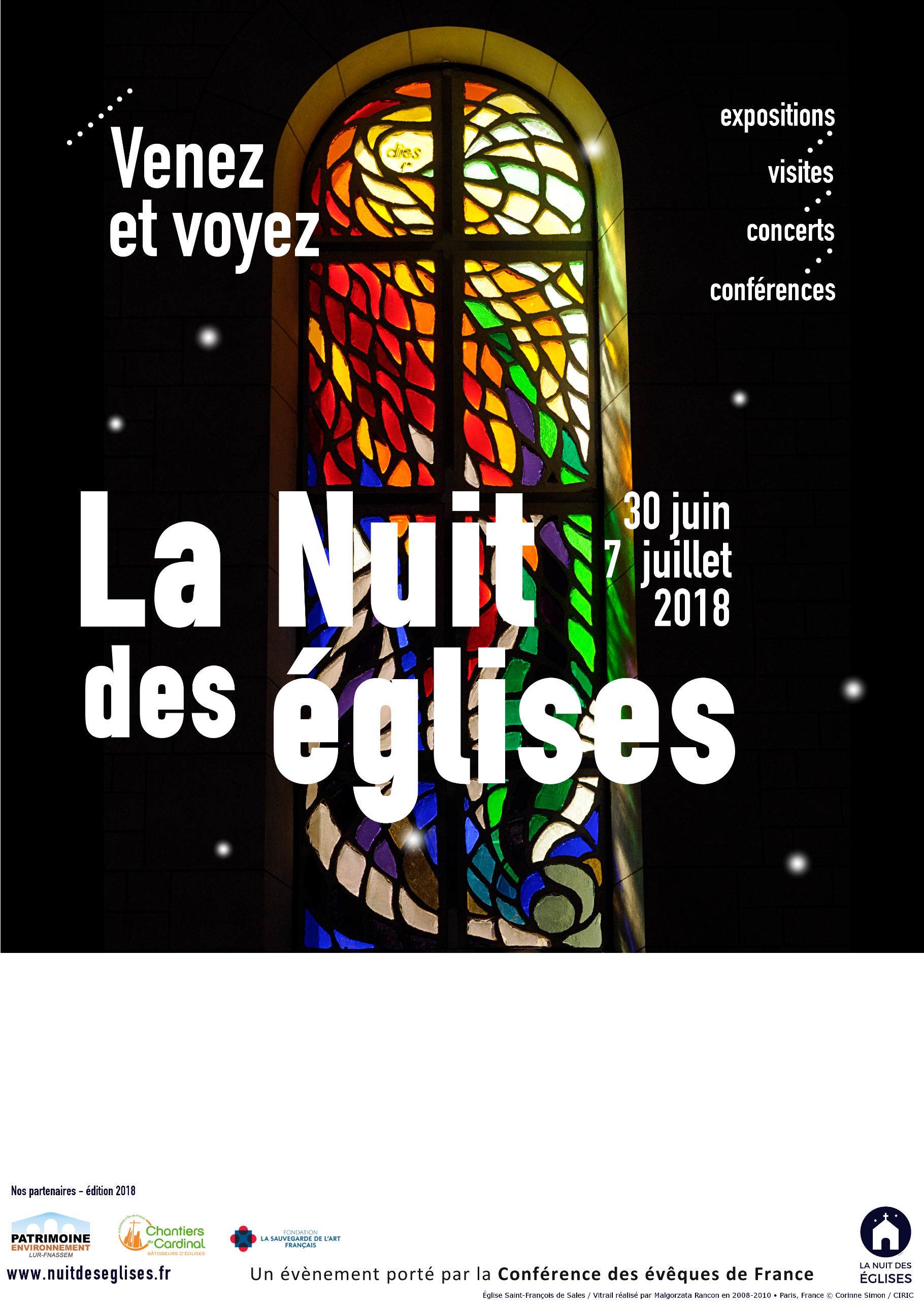 Samedi 30 Juin 2018De 19h00 à 23h30Eglise d'Ablain St NazaireVenez découvrir ces magnifiques vitraux...                       Venez écoutez la musique sous ces voûtes...